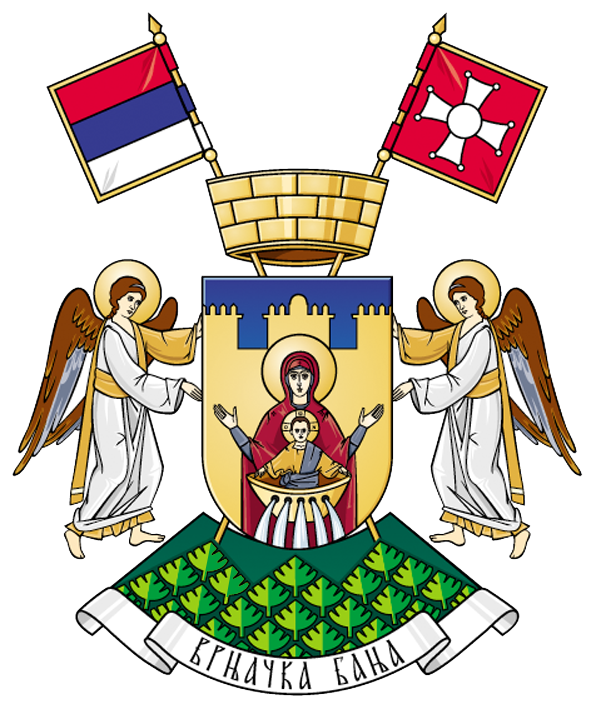 ЛОКАЛНО АКЦИОНИ ПЛАН ЗА УСПОСТАВЉАЊЕ РОДНЕ РАВНОПРАВНОСТИ2019 – 2022УводРодна равноправност подразумева једнаку заступљеност, моћ, утицај, расподелуодговорности, једнаке могућности за економску независност жена и мушкараца. Показатељи положаја жена, као и релативног положаја жена и мушкараца указују на неравноправну расподелу ресурса, моћи и могућности у различитим сферама друштвеног, економског и политичког живота. Родна равноправност је на глобалном нивоу дефинисана и као кључан предуслов развоја, а увођење родне перспективе у све политике, на свим нивоима, као главна стратегија за њено постизање. Родне неједнакости су и даље присутне у свакодневном животу и њихово отклањање захтева не само правно регулисање једнаких могућности, већ и промену приступа и примену у пракси, која ће омогућити да жене и мушкарци имају једнаку корист од развоја једне заједнице. До скоро, локална димензија остваривања родне равноправности није била посебно истакнута и обавезе дефинисане законима и међународним документима су се односиле најчешће на државе. Међутим, имајући у виду да су локалне самоуправе најближе потребама грађана и грађанки, као и да задовољавање потреба грађанки и грађана спада у надлежности локалне самоуправе, јасно се указала потреба и кључна улога локалних власти у остваривању равноправности и спречавању дискриминације. Родна равноправност у локалним политикама је уједно и предуслов демократичности и доброг управљања на локалном нивоу, које је оријентисано на потребе грађана и грађанки.	Управо због значаја примене принципа родне равноправности на локалном нивоу, анедовољно јасне регулативе у том сегменту, Савет европских општина и региона донео јеЕвропску повељу за равноправност жена и мушкараца на локалном нивоу и предузео низакција за њену промоцију, али и установио кораке који ће осигурати њену примену. ТакоПовеља подразумева израду Акционог плана за њено спровођење, али и међусобну сарадњу потписница која ће олакшати примену и размену добрих пракси. Европску повељу је до сада потписало преко 1300 локалних и регионалних управа широм Европе.Европска повеља усвојена је у општини Врњачка Бања, 22. децембра 2016.године.Тиме је општина Врњачка Бања преузела обавезу имплементације Повеље дефинисане самим документом:1. Свака потписница Повеље ће, у прихватљивом временском оквиру (не више од две године од датума потписивања), развити и усвојити Акциони план равноправности и надаље га примењивати.2. Акциони план равноправности ће дефинисати циљеве и приоритете потписница, затим мере планиране за спровођење, као и додељена средства за спровођење Повеље и њом прописаних циљева. План ће такође дефинисати и време за имплементацију. Акопотписница већ поседује Акциони план равноправности, у том случају ће га само ускладити са релевантним питањима која се обрађују у Повељи.3. Свака потписница ће вршити детаљне консултације пре усвајања свог Акционог планаравноправности, а након усвајања ће га и представити различитим странама. Такође ћередовно извештавати јавност о напретку постигнутом кроз имплементацију плана.4. Свака потписница ће вршити ревизију свог Акционог плана у складу са ситуацијом исаставиће план за сваки наредни период.5. Свака потписница се слаже да ће у начелу деловати у складу са одговарајућим системом евалуације који ће бити успостављен како би се омогућила процена напретка при спровођењу ове Повеље, као и да пружи помоћ локалним и регионалним управама широм Европе при међусобној размени искустава о ефектним начинима постизања већеравноправности између жена и мушкараца. Потписница ће такође омогућити да њенАкциони план и сви други релевантни јавни материјали буду доступни у те сврхе.6. Свака потписница ће писмено обавестити Савет европских општина и региона опотписивању Повеље, датуму и контакту за будућу сарадњу везане за Повељу.	Полазне основеМеђународни нормативно-правни оквирОсим Европске повеље за равноправност жена и мушкараца на локалном нивоу, која је уједно и једини документ који се односи искључиво на локалну самоуправу, локалне самоуправе на поштовање принципа родне равноправности обавезују и национални документи у Републици Србији. Република Србија са друге стране преузела је обавезе у овој области ратификацијом и међународних докумената (Уједињених Нација и Савета Европе), али и применом оних који су на глобалном нивоу установљени као смернице и стратегије када је у питању побољшање положаја жена и унапређење родне равноправности.Конвенција Уједињених нација о укидању свих облика дискриминације жена (CEDAW)Као потписница Конвенције, Србија је дужна да систематски и континуирано спроводипринципе Конвенције, као и да одговарајућим мерама и активностима спроводи препорукеКомитета и извести о напретку у овим аспектима у Националним извештајима који се CEDAW комитету подносе сваких 5 година. Почетни извештај о стању права жена у Србији презентован је на 38. сесији Комитета, 2007. године. На основу извештаја, CEDAW Комитет је произвео закључке и препоруке за унапређење положаја жена и родне равноправности у Србији.Пекиншка декларација и Платформа за акцију представља најширу политичку основу за креирање политика, стратегија и планова за остваривање родне равноправности. Она предвиђа велики број мера и активности за унапређење положаја свих жена, које сусадржане кроз 12 стратешких области. Пекиншка платформа не обавезује само државу, него и друге актере и пружа препоруке за деловање на свим нивоима. Осим ових, бројни су документи који се односе на поштовање људских права и људских права жена и других маргинализованих група. Низ других међународних докумената се односи на поједине аспекте положаја жена, као групе у неповољнијем положају, као што је учешће у одлучивању, положај жена на селу, положај Ромкиња, сузбијање родно заснованог насиља над женама и слично. Већина ових докумената је представљала основ за израду националног нормативног и стратешког оквира за остваривање родне равноправности.Домаћи нормативно – правни оквирРелевантни домаћи закони и политике које су значајне за равноправност полова на локалномнивоу су: Устав Републике Србије, Закон о равноправности полова, Закон о забрани дискриминације, Национална стратегија за побољшање положаја жена и унапређивање равноправности између полова 2016-2020, Акциони план за спровођење стратегије за побољшање положаја жена и унапређивање равноправности између полова 2016-2018.Овим документима су уједно и дефинисане обавезе и могућности локалних самоуправа.Устав Републике Србије гарантује једнакост мушкараца и жена и државну политику једнаких могућности (чл. 15 Устава).Закон о равноправности полова предвиђа да се органи јавне власти ангажују на развојуполитике једнаких могућности у свим областима друштвеног живота, као и да тај процес треба да буде реализован кроз равноправно учешће жена и мушкараца у свим фазама планирања доношења и спровођења одлука које су од утицаја на положај жена и мушкараца (члан 3).Закон дефинише директну, индиректну дискриминацију на основу рода, као и низ посебних правила којима се спречава, отклања дискриминација у различитим областима: запошљавању, социјалној, здравственој заштити, образовању, култури и спорту, као и у области породичних односа (посебно у питањима насиља у породици), у области информисања и судске заштите. Закон предвиђа и успостављање родно осетљивих статистичких података и евиденција, али и оснивање тела за равноправност полова на локалном нивоу (члан 39), као и њихову кључну улогу. Такође, одредбе Закона које се односе на учешће у одлучивању и друге аспекте дужне су да поштују и јединице локалне самоуправе. Закон о забрани дискриминације дефинише дискриминацију као „свако неоправданоправљење разлике или неједнако поступање, односно пропуштање (искључивање,ограничавање или давање првенства), у односу на лица или групе као и на чланове њихових породица, или њима блиска лица, на отворен или прикривен начин, а који се заснива на раси, боји коже, прецима, држављанству, националној припадности или етничком пореклу, језику, верским или политичким убеђењима, полу, родном идентитету, сексуалној оријентацији, имовном стању, рођењу, генетским особеностима, здравственом стању, инвалидитету, брачном и породичном статусу, осуђиваности, старосном добу, изгледу, чланству у политичким, синдикалним и другим организацијама и другим стварним, односно претпостављеним личним својствима“ (члан 2). У истом члану Закон дефинише да се дискриминацијом не сматрају посебни облици заштите појединих група, као што су труднице, породиље, родитељи, особе са инвалидитетом, малолетници и други, односно омогућава афирмативне акције. Национална стратегија за побољшање положаја жена и унапређивање равноправности између полова 2016 - 2020 предвиђа шест главних циљева: повећање учешћа жена у процесима одлучивања и остваривање равноправне заступљености; побољшање економског положаја жена и остваривање равноправности у области економске партиципације; остваривање равноправности у образовању, побољшање здравља жена и унапређивање равноправности полова у здравственој политици; превенцију и сузбијање насиља над женама и унапређење заштите жртава насиља; уклањање родних стереотипа у медијима и промоцију равноправности полова. У акционом плану за спровођење Националне стратегије локалне самоуправе су означене као носиоци активности и препоручене су активности које треба да спроводе и мере које треба да предузимају у оквиру шест области које обухвата Стратегија и НАП.У области одлучивања, локалне самоуправе су дужне да обезбеде поштовање заступљености од најмање 30 % мање заступљеног пола (жена) у представничким телима, позицијама извршне власти, јавних предузећа и установа, али и да спроводе афирмативне мере и улажу напоре за укључивање жена из вишеструко маргинализованих група у процесе доношења одлука. Такође, општине су дужне да чвршће установе функционисање локалних механизама за равноправност полова који ће пратити поштовање принципа родне равноправности у локалним политикама.У оквиру доношења буџета и економског развоја НАП предвиђа родно буџетирање на локалном нивоу и родно осетљиве буџетске линије, као и афирмативне мере на запошљавању жена и подстицању женског предузетништва, у оквиру активности локалних институција.У стратешкој области образовања, предвиђене су активности локалних самоуправа на описмењавању старијих жена, посебно у неразвијеним сеоским подручјима и Ромкиња, као и стипендирање жена и девојчица, организовање обука о коришћењу информационо-комуникационих технологија које ће бити доступне женама.	Промоција женског спорта, улагање и подстицање женског спорта, као и учешће жена у одлучивању у спорту и спортским организацијама значајни су аспекти унапређења здравља жена. 	Иако је Србија усвојила Стратегију за борбу против сексуалног и родно заснованог насиља и НАП дефинише активности локалних самоуправа за борбу против родно заснованог насиља, ово се односи првенствено на праћење броја пријављених и процесуираних случајева. Женама је, у случајевима насиља, поред материјалне подршке коју Центар одобрава (у случајевима насиља одобрава се новчана социјална помоћ, на основу Закона о социјалној заштити и једнократне помоћи по Одлуци о социјалној заштити општине Врњачка Бања) потребна је и  психо-социјална подршка, која је могућа кроз рад Саветовалишта за брак и породицу (који постоји у оквиру Центра за социјални рад, али због недостатка финансијских средстава не функционише) .  Центар за социјални рад Врњачка Бања је са свим релевантним актерима на нивоу општине потписао 2014. године "Протокол о сарадњи и заједничном деловању за ефикасно оставривање и спровођење заштите жртава насиља у породици и женама у партнерским односима на подручју Врњачка Бања". Циљ протокола јесте успостављање сарадње на локалном нивоу између установа, органа и организација чија је сарадња и заједничко деловање неопходно за ефикасно остваривање и спровођење заштите жртава насиља у породици и женама у партнерским односима. Потписници Протокола су Општина Врњачка Бања, ПУ Краљево, Полицијска станица Врњачка Бања, Основни суд Краљево, судска јединица Врњачка Бања, Више јавно тужилаштво Краљево, Дом здравља "Др Никола Џамић", Актив предшколских установа општине Врњачка Бања, Актив директора основних и средњих школа..  	Потписивање Протокола о сарадњи институција одн. његова примена, формирање услуге Прихватилиште за жртве насиља у породици ( привремени смештај лицима у случајевима акутног стања насиља у породици), рад са жртвама насиља у Саветовалишту за брак и породицу, формирање мобилних тимова ( сматрам да треба избацити, јер мобилни тимови немају значај код насиља над женама, у тим случајевима реагује првенствено полиција, хитна помоћ и дежурни радник Центра за соц.рад) , организовање едукација (обука) за институције и организације и кампање за подизање свести јавности о неприхватљивости насиља су од значаја за побољшање положаја жена и унапређење равноправности међу половима. Обавезе органа јединица локалне самоуправеЧлан 39.- Органи јединица локалне самоуправе, у оквиру својих надлежности, обезбеђују равноправност полова и остваривање једнаких могућности.- Органи јединица локалне самоуправе подстичу и унапређују равноправност полова, у оквиру својих надлежности и послова везаних за равноправност полова.- У процесу усвајања развојних планова и других аката, надлежни органи јединица локалне самоуправе разматрају мере и активности које су у функцији равноправности полова и остваривања једнаких могућности.- У органима јединица локалне самоуправе, у оквиру постојеће организације и акта о унутрашњем уређењу и систематизацији, организује се стално радно тело или одређује запослени за родну равноправност и обављање послова остваривања једнаких могућности, у складу са овим законом.                                                                              *Закон о равноправности половаПроцес израде Акционог плана заравноправност oпштине Врњачка БањаНегујући партиципативни приступ и партнерство, како са цивилним сектором, тако и са експертима и експерткињама, доноситељима и доноситељкама одлука, али и мултисекторским приступом на нивоу општине, у радној групи учествовао је велики број заинтересованих актера и актерки. Општина Врњачка Бања као иницијатор израде ЛАП-а упутило је позив за учешће представницама/има: институција (институције чије је присуство одређено на основу приоритета анализе стања), удружења грађана/ки релевантне службе и представнице политичких партија у Скупштини општине Врњачка Бања. Председник општине Врњачка Бања на основу чл.7 Одлуке о усвајању Европске повеље о родној равноправности на локалном нивоу (Сл. Лист општина Врњачка Бања бр: 27/16) и чл.56 Статута општине Врњачка Бања (Сл. Лист општине Врњачка Бања бр: 23/16 преч. Текст), донео је Решење бр:020-268/17 од 19.12.2017. године о образовању Координационог тела за израду ЛАП и  унапређење положаја жена и родне равноправности, а у циљу ефикасне и квалитетне припреме Локалног акционог плана општине Врњачка Бања за родну равноправност 2019 – 2022 године.  Чланови Координационог тела су:Виолета Костић, Општинска управаЖиворад јаћимовић, Општинска управаЈелена Богојевић, Општинска управаВесна Малићанин, Дом здравља „Др Никола Џамић“Драгана Хаџи Ристић, ПУ РадостСандра Миодраговић, Центар за социјални радДаница Гочанин, Национална служба за запошљавањеБранислав Бежановић, Општинска стамбена агенцијаДушан Радовић, Установа Спортски центар,Марко Алексић, Спортски савезВалентина Крстић, НВОВесна Бонџић, НВОСања Дреновак Ратковић, НВОЂорђе Трифуновић, Одбор за спорт, удружења и савезе и родну равноправностВесна Бурмазовић, одборницаВесна Милићевић, одборницаРадом Координационог тела  координирала је Виолета Костић, координаторка за  обављање послова на остваривању родне равноправности у општинској Управи општина Врњачка Бања (Решење Начелника ОУ бр:020-240/17 од 15.11.2017.године)Раду Координационоог тела претходила је анализа стања. Циљ процеса био је да се на основу детаљне анализе стања идентификују кључне стратешке области које би кроз спровођење реалистичних мера и активности у наредном периоду  требало да допринесу унапређењу родне равноправности у општини Врњачка Бања, али и имплементацији Европске повеље.Анализа стања је обухватала преглед секундарних података о положају жена и мушкараца, као и примарних података о постојећим капацитетима локалне самоуправе и институционалном оквиру за родну равноправност на градском нивоу. Основ за анализу стања представљале су области које дефинише Европска повеља, али и стратешке области које дефинише Национална стратегија за побољшање положаја жена.За потребе анализе полазног стања прикупљани су следећи подаци:1. Институционални оквир за равноправност (локалне политике, тело за равноправностполова, родна перспектива у локалним документима, јавно обавезивање на равноправност у локалним документима, конкурсима, јавним позивима);2. Одлучивање – заступљеност жена и мушкараца на местима одлучивања, у извршним ипредставничким органима, али и на руководећим местима јавних предузећа и установа;3. Запослени у локалној самоуправи и просечне зараде;4. Програми и услуге које финансира и спроводи локална самоуправа (економско оснаживање, подршка удружењима грађана, подршка образовању, спортским удружењима, социјалне услуге и помоћ материјално угроженим грађанима/кама);5. Образовање – обухват предшколским и основним образовањем, родне разлике у средњем и високом образовању;6. Основне социо-економске карактеристике становништва, подаци разврстани по полу;7. Консултације са удружењима грађана и институцијама о родним аспектима њиховихактивности, али и дефинисање приоритетних области и спровођење акционог плана;Секундарни подаци су прикупљани од  стране надлежних институција, а примарни путем упитника који је упућен локалним невладиним организацијама и институцијама.5.3.2019. године, предфинална верзија ЛАПа у електронској форми постављена је на сајт општине Врњачка Бања, www.vrnjackabanja.gov.rs, након чега ће бити одржана и јавна расправа.  Финална верзија документа биће направљена  после јавне расправе, уважавајући изнете коментаре.Општи оквир за равноправностЧлан 9. - Родна процена/анализа- Потписница се обавезује, у складу са својим надлежностима, да ће вршити родну процену*, као што је утврђено овим Чланом.* Процена у смислу дефиниције УН-а: "процењивање последица сваке планиране акције, укључујући законодавство, политикеи програме, по жене и мушкарце, у свим областима и на свим нивоима".(Европска повеља о равноправности жена и мушкараца на локалном нивоу)Садржај Локалног Акционог плана за равноправност жена и мушкараца општинеВрњачка БањаЛокални акциони план за равноправност жена и мушкараца представља оквир за спровођење обавеза преузетих потписивањем Европске повеље за равноправност жена и мушкараца на локалном нивоу (у даљем тексту Повеља) који уједно треба да одговара актуелном стању, приоритетима и могућностима потписнице. Локални акциони план такође, треба да пружи основу за координирано и систематско деловање локалних актера у активностима које имају за циљ да унапреде родну равноправност. Локални акциони план (ЛАП) дефинише активности које ће локална самоуправа спроводити у периоду од четири године, како би се:1- изградио и/или унапредио институционални оквир за родну равноправност на локалномнивоу,2- унапредила равноправност жена и мушкараца у друштвеном, политичком и економскомживоту,3- побољшао положај жена у областима у којима је неповољан.ЛАП ће се спроводити у периоду од 2018. до 2022. године, при чему је 2020. односно четврта година спровођења ЛАП-а предвиђена и за евалуацију.Потписница европске повеље се обавезује да ће вршити родну процену (анализу) својих политика, да ће промовисати равноправност и антидискриминацију, као и да ће промовисати равноправност полова у својима актима и деловању. Ово свакако значи и могућност установљавања афирмативних мера за унапређење положаја група у неповољнијем положају.Управо због тога је значајно спровођење родне анализе, односно процене, како би сеутврдили ефекти политика и програма.Локални акциони план је са друге стране, ограничен надлежностима локалне самоуправе. У оквиру Повеље, кључне надлежности су: развојна питања и политике (локални економски развој, урбанизам, инфраструктура), одлучивање, односно извршна и законодавна власт у складу са надлежностима, пружање услуга у области социјалне заштите, образовања, здравства и сл. у складу са законом. Локална самоуправа такође у Повељи преузима обавезе у улози послодавца, у делу обезбеђивања једнаких могућности за запослене, али и приликом запошљавања, расписивања тендера и других јавних позива.Локални акциони план садржи:- Анализу стања у горе наведеним областима, која је омогућила дефинисање стратешкихобласти и циљева плана, а тиме и основ за дефинисање индикатора и праћење реализације Акционог плана;- Приказ стратешких области и циљева које обухвата ЛАП општине Врњачка Бања,дефинисаних на основу анализе стања и консултативног процеса и појединачнихциљева који представљају оперативни ниво Акционог плана и основу за његовуреализацију и праћење;- Табеларни приказ циљева и активности, укључујући носиоце и одговорне стране,изворе финансирања и других потребних ресурса, рокове реализације активности ииндикаторе остварености циљева;- Начин праћења и евалуације Акционог плана.Анализа стањаОпштина Врњачка Бања  налази се у централној Србији и припада Рашком Управном округу. Општина Врњачка Бања, административно, у своју територију укључује 14 насељена места. Локалну власт чини Скупштина општине, општинско Веће, општинска Управа , Правобранилаштво и Председник општине. Општинску управу чини осам одсека, и Кабинет Председника општине.  Општинска Управа броји 101 запослену особе, на основу података . 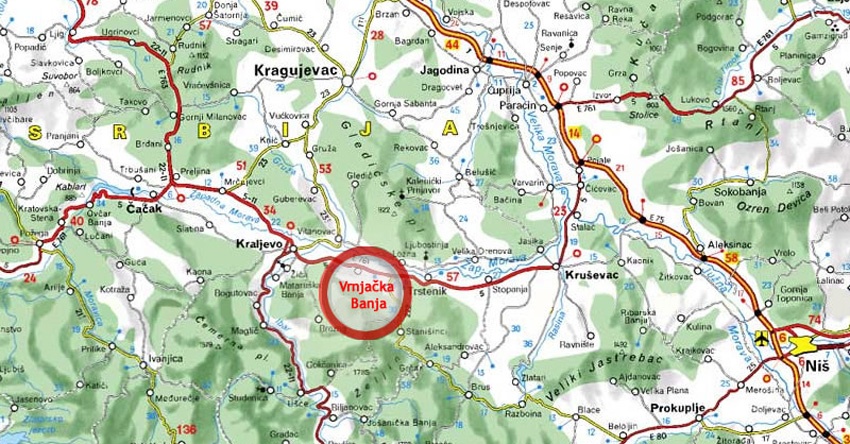 Социо-демографске карактеристике становништваУ  oпштини Врњачка Бања је по попису 2011. године живело 27 527 становника, од чега је 13 291 мушкараца, односно 48,28% и 14 236 жена односно 51,72% од укупног броја. Од укупног броја становништва, према попису из 2011. Године,  97,51 % су Срби, односно 26 842, а 2,49 % остали: Роми, црногорци, албанци, македонци, хрвати, бугари и др. 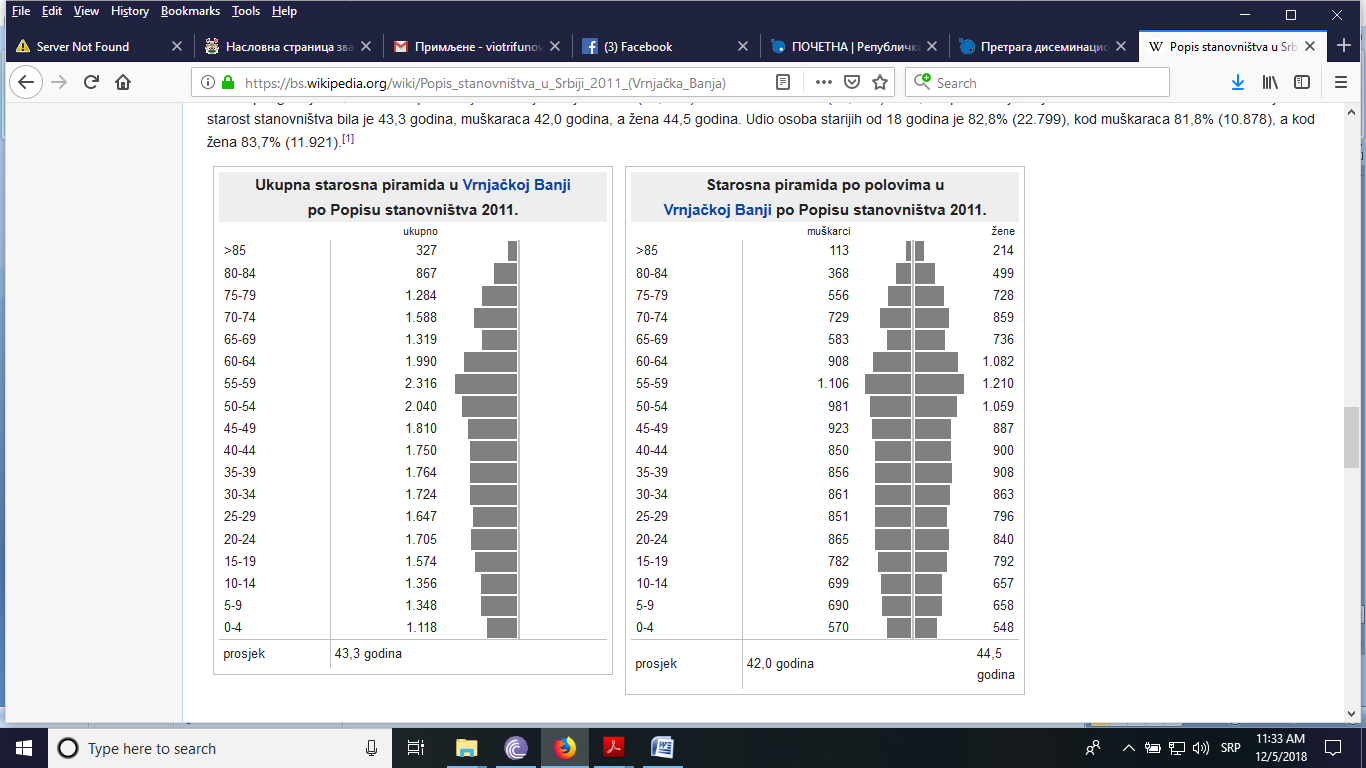 Шематски приказ становништва разврстаних приказаних по полу у општиниВрњачка Бања. 48,28% мушкараца, и 51,72% жена.	   Према званичним подацима Завода за статистику, општина Врњачка Бања је имала укупно 13 495 брачних парова, 1 112 разведених лица и 2 868 удоваца/ица. Такође, према званичним подацима се наводи да на територији општине Врњачка Бања је према последњем попису било 8 208 породица са структуром:Брачни пар без деце  2471Ванбрачни пар без деце 152Брачни пар са децом 4048Брачни пар са децом 177Самохрана мајка 1078Самохрани отац 282Као што се види према званичним подацима, скоро четири пута више је самохраних мајки од очева, које живе саме са децом и које су услед положаја самохраног родитеља, изложене већем ризиком од сиромаштва и социјалне маргинализације.Када је реч о образовној структури, на територији општине Врњачка Бања:Без школске спреме 654 од тога 80 мушкараца и 574 женаНепотпуно основно образовање 2 525 од тога 826 мушкараца и  1 699 женаОсновно образовање 4 831 од тога 2 303 мушкараца и 2 528 женаСредње образовање краће од 4 године 5 107 од тога 3 088 муш. и 2 019 женаСредње образовање од 4 године 5 211 од тога 2 393 муш. и 2 818 женаСпецијализација после средњег образовања 363 од тога 288 муш. и 75 женаВише образовање1 526, од тога 782 мушкараца и 744 женаВисоко образовање 2004 од тога 973 мушкараца и 1031 женаНепознато образовање  113 лицаПо подацима из Одсека за привреду и друштвене делатности на територији Општине  постоји једна предшколска установа и 9 вртића. Такође се може видети да је само за нешто више од половине  деце обезбеђено похађање вртића. Улога пружања услугаЧлан 16. – Брига за децу и дечија заштита1. Потписница признаје важну улогу коју имају квалитетне и приступачне јаслице, обданишта и друге установе за бригу о деци, доступне свим родитељима и старатељима без обзира на њихову финансијску ситуацију, у залагању за праву равноправност између жена и мушкараца и могућности да ускладе свој професионални, јавни и приватни живот. Потписница такође признаје допринос који такве установе дају економском и друштвеном животу и структури локалне заједница и друштву уопште. Европска повеља о равноправности жена и мушкараца на локалном нивоуЧлан 16. – Брига за децу и дечија заштита3. Потписница такође признаје да је одгајање деце заједничка одговорност жена и мушкараца и уопште друштва, и обавезује се на борбу против родног стереотипа да је брига о детету углавном дужност и одговорност жена.           Европска повеља о равноправности жена и мушкараца на локалном нивоуПодаци о економској активности на територији општине Врњачка БањаПросечне зараде у централној Србији су у септембру 2011. године износиле 47 931 РСД за жене и 50 317 РСД за мушкарце, што указује на значајну разлику у зарадама. Имајући у виду податке о запослености по полу и секторима делатности, ово може бити један од параметара који објашњава разлику у зарадама. Када говоримо о економској активности на територији општине Врњачка Бања активно је 10 482 лица. Од тога 4 338 мушкараца обавља одређено занимање, а 3 380 жена. Незапослених лица је  2764, и то 1552 мушкарца и 1 212 жена. Подаци који се односе на само кућне послове, говоре да таквих лица има укупно 2 581, и то 400 мушкараца и 2 181 жену. И док приходе од имовине остварује 89 лица и то 63 мушкараца и 26 жена.Одлучивање на местима јавних функцијаУчешће жена у одлучивању један је од важних показатеља равноправности, али и област јавног живота којој међународни и домаћи документи и препоруке придају велики значај. Имајући у виду домаће законодавство, као и његове скорашње измене, на свим местима одлучивања треба да буде најмање 30 % мање заступљеног пола, што су по досадашњим подацима жене.На територији Србије, жене су значајно подзаступљене у органима извршне власти на локалном нивоу – само је 7 председница општина обављало ову функцију у претходноммандату. Такође, жена је знатно мање и међу одборницима/ама локалних парламената и тек је у 10 случајева испоштована квота од 30 %, а просек за Србију је 23,9 % жена у локалним парламентима. 	Према Статуту Скупштине општине Врњачка Бања локлани парламент има 25 одборника/ца. Од тога 8 одборница и 17 одборника. Када је реч о локаланим функционерима, укуоно их је 13, од тога 9 мушкараца и 4 жене. Забрињавајући су подаци о члановима општинског Већа, који броји 9 чланова и сви су мушкарци. Оваква је ситуација и код Одбора за спорт, удружења и савезе и родну равноправност који има 5 чланова и сви су мушкарци. ПОЛИТИЧКИ И ЈАВНИ ЖИВОТЈеднаке могућности политичког и другог деловања                                                                       Члан 35.Право на учлањење у политичку странку, активно учешће у раду и учешће у органима политичке странке остварује се без дискриминације по основу пола, у складу са актима политичке странке. Политичке странке усвајају сваке четири године план деловања са посебним мерама за подстицање и унапређење равномерне заступљености жена и мушкараца у органима странке, и приликом предлагања кандидата за изборепосланика и одборника. Синдикати и струковна удружења усвајају сваке четири године план деловања са посебним мерама за подстицање и унапређење равномерне заступљености жена и мушкараца у својим органима. Политичке странке, синдикати и струковна удружења план деловања са посебним мерама објављују на својој званичнојинтернет презентацији а политичке странке чији су кандидати изабрани за посланике, односно одборнике достављају и Одбору за равноправност полова у Народној скупштини Републике Србије. Политичке странке, синдикати и струковна удружења дужни су да обавезе из ст. 2, 3. и 4. овог члана први пут испуне до 1. децембра 2010. године од када тече рок из ст. 2. и 3. овог члана.                                                                                      Закон о равноправности полова                                                         Политичка улога                                                Члан 2. – Политичко учешће2. Потписница признаје једнако право жена и мушкараца да учествују у изради и спровођењу стратегија, да врше јавне функције и све друге функције на свим нивоима управе.                   Европска повеља о равноправности жена и мушкараца на локалном нивоуРодно засновано насиље, насиље над женама и у породичномконтекстуКако би се илустровао значај и величина проблема, приложени су подаци институције којој се континуирано јавља највећи број жртава, Полицијској испостави Врњачке Бање. Жене чине значајну већину особа које су изложене насиљу у породичном контексту, а имајући у виду интервенције полиције, ради се о случајевима физичког насиља (не и случајевима других облика насиља). У односу на број пријављених случајева, из података је евидентан знатно мањи број покренутих кривичних пријава, иако су извештаји у знатно већем броју достављени надлежним институцијама. ПОДАЦИ О СЛУЧАЈЕВИМА НАСИЉА ЦЕНТРА ЗА СОЦИЈАЛНИ РАД ВРЊАЧКА БАЊА2017. године пријављено је 134 случајева насиља, од тога 116 жртава насиља су биле жене, а 18 жртава мушког пола.2018. године пријављено је 128 случајева жена , од тога 97 жртава насиља су биле жене, а 31 жртва је била мушког пола. 	У 2018. години од стране полицијских службеника изречене су 102 мере привремене забране учиниоцу да контактира жртву насиља и прилази јој , 7 мера привременог удаљења учиниоца из стана , 11 упозорења и 8 случајева где није било изречених мера. У случајевима изрицања мера од стране полицијских службеника које трају 48 сати, исте су углавном продужаване од стране Основног суда Краљево на 30. дана.	Сви предмети насиља се разматрају на састанку Групе за координацију и сарадњу коју чине представник Центра за социјални рад Врњачка Бања и представник ПС Врњачка Бања са замеником јавног тужиоца у Основном јавном тужилаштву Краљево. Састанци се одржавају сваке друге недеље. Спискове са пријављеним случајевима насиља подносе се тужиоцу и од стране Центра за социјални рад Врњачка Бања и ПС Врњачка Бања и исти се У оквиру Националне стратегије за борбу против сексуалног и родно заснованог насиља, предвиђене су различите мере за унапређење заштите жртава и сузбијање насиља у породици. Једна од њих је и усвајање Протокола о сарадњи институција на локалном нивоу, којим се успоставља јасан систем поступања и надлежности институција, а у циљу боље и ефикасније заштите жртава и процесуирања насилника. Исто тако, овај Протокол подразумева и размену података између институција, што омогућава не само праћење поступања, већ и свеобухватну и прецизну евиденцију о броју пријављених случајева и облицима насиља. Овакав Протокол о сарадњи је потписан 2014. године под називом " Споразум о сарадњи и заједничком деловању за ефикасно остваривање и ефикасно спровођење заштите жртава насиља у породици и женама у партнерским односима на подручју Врњачка Бања".  Други протокол о сарадњи институција потписан је децембра 2018. године под називом " Споразум о интерсекторској сарадњи у заштити деце од насиља, злостављања и занемаривања у општини Врњачка Бања". И први и други Протокол о сарадњи донет је и потписан на иницијативу Центра за социјални рад Врњачка Бања.Улога пружања услугаЧлан 22. – Родно засновано насиље1. Потписница признаје да насиље засновано на родним разликама, које више угрожава жене, представља кршење основних људских права и рушење достојанства и физичког и емоционалног интегритета људског бића.3. Потписница се стога обавезује да установи и подржи стратегије и акције против родно заснованог насиља,укључујући и да:• Обезбеди или потпомогне подршку жртвама, • Информише јавност, на свим релевантним језицима, о помоћикоја је обезбеђена у тој области, • Омогући да професионални кадар прође обуку о препознавању жртава и помоћи, • Омогући ефектну сарадњу између релевантних служби и полиције, здравствених и стамбених служби,• Промовише кампање о подизању свести грађана и едукативних програма усмерених ка потенцијалним и стварним жртвама и преступницима.Европска повеља о равноправности жена и мушкараца на локалном нивоуЗдравље жена и мушкараца и приступ здравственим услугамаНису доступни подаци из Фонда за здравство о корисницима/ама здравственог осигурања и основи осигурања, по полу, и у том смислу не можемо закључивати о том нивоу доступности здравствених услуга. Током анализе стања били су доступни подаци разврстани по полу о коришћењу појединих здраствених услуга, који су добијени од здравствених институција за 2011. годину и који су приказани у табели 18.На основу података о коришћењу здравствених услуга добијених од здравствених институција за 2011. г. (табела 18), могуће је видети број пацијената и пацијенткиња за поједине здравствене услуге, међутим није могуће детаљније анализирати доступност и начин коришћења ових услуга од стране жена и мушкарца. Како је током анализе стања било готово немогуће добити значајније податке, ова област захтева додатно истраживање.Улога пружања услугаЧлан 14. – Здравство2. Потписница признаје да лекарске и здравствене услуге морају узети у обзир различите потребе жена и мушкараца како би се обезбедиле једнаке могућности за њихово здравље. Потписница такође признаје да ове потребе непроизилазе само из биолошких разлика, већ и из различитих животних и радних услова и стереотипних понашања и претпоставки.           Европска повеља о равноправности жена и мушкараца на локалном нивоуНевладине организације и удружења грађана/киНема прецизних података о активностима невладиног сектора усмереним на равноправност жена и мушкараца или родне аспекте пројеката и програма организација које раде на пољу развоја локалне заједнице. Активно удружење је Женски центар Милица, које споводи бројне активности усмерене најпре на здравља жена и превенцију, али и подшку оболелим од малигнитета. Капацитете и могућности ових организација је потребно детаљније испитати, јер њихова улога може бити значајна у креирању локалног партнерства у унапређењу положаја жена и родне равноправности, као и већем учешћу жена у одлучивању кроз рад цивилног сектора. Исто тако нема података о активностима ромских организација и могућностима њиховог деловања на унапређењу положаја и оснаживању Ромкиња.Као највеће проблеме жена односно неравноправност, представници/е организација су навели: економски положај жена и незапосленост, као и стереотипе који отежавају женама активно учешће у одлучивању и јавном животу. Стога је потребно предвидети мере за економско оснаживање жена, повољне кредите и друге облике подршке за самозапошљавање жена, али и спроводити активности у циљу оснаживања жена и њиховог информисања о родној равноправности и женским људским правима.Као приоритете у оквиру области на које се односи Европска повеља за равноправност жена и мушкараца на локалном нивоу, представници удружења грађана су рангирали:1. Учешче у одлучивању 2. Социјалне услуге 3. Лок. Сам. као послодавац – запошљавање и положај запослених у лок. управи 4. Здравство 5. Образовање 6. Инфраструктура и развој В. ПОЛИТИЧКИ И ЈАВНИ ЖИВОТУдружењаЧлан 42.Удружења чији су циљеви везани за унапређење равноправности полова имају право да прате остваривање равноправности полова и указују на дискриминацију, као и да састављају и објављују извештаје о својим налазима.Удружења из става 1. овог члана активно учествују у остваривању равноправности полова, предлагању посебних мера и стварању услова за постизање равноправности полова, као и приликом састављања извештаја о остваривану равноправности полова. Удружења из става 1. овог члана имају своје представнике у радном телу Владе надлежном за равноправност полова, које образује и чије чланове именује Влада.                                                                                               Закон о равноправности половаПолитичка улогаЧлан 5.- Сарадња са партнерима на обезбеђивању равноправности 2. Потписница ће се консултовати са својим партнерским телима и организацијама, укључујући и своје друштвене партнере, око развоја и израде свог Акционог плана за равноправност као и других важних питања везаних за равноправност.                       Европска повеља о равноправности жена и мушкараца на локалном нивоуИнституционални оквир за родну равноправност на локалномнивоуПод институционалним оквиром за родну равноправност подразумевају се нормативна решења и дефинисане процедуре којима се уређује начин имплементације принципа родне равноправности у политике на локалном нивоу (Одлука о равноправности полова, измене Статута или Пословника о раду Скупштине града којима се дефинише начин имплементације националног институционалног оквира, родно осетљиви развојни и стратешки документи на нивоу општине). У пракси се показало да институционални оквир на националном нивоу није довољан, као и да постоје тешкоће у његовој имплементацији. У општини Врњачка Бања није дефинисана политика родне равноправности локалним актима, као један од принципа деловања локалне самоуправе. На основу података којима располажемо стратешки и развојни документи нису родно осетљиви, нити је дефинисана обавеза увођења родне перспективе у њихову израду, имплементацију и евалуацију. Такође, до сада није спроведена родна анализа локалних пројеката, нити буџета  општине. Нису такође ни дефинисане квоте за мање заступљени пол на местима одлучивања, укључујући и извршне органе. Општина Врњачка Бања је потписница Европске повеље, што свакако учвршћује локални институционални оквир, али је од кључног значаја другим локалним актима дефинисати начине имплементације Повеље, првенствено усвајањем локалног акционог плана.Одбор у чијој надлежности је питање за унапређење родне равноправности до сада није спроводио активности са циљем подизања свести јавности (трибине, гостовање у ТВ емисијама), информисање и сензибилизација запослених у локалној самоуправи. Одбор није имао буџетска средства намењена родним активностима, као нигодишњи план рада, нити је на неки формалан начин извештавао друге органе о својим активностима или положају жена и мушкараца у општини. Савет није подносио иницијативе Председнику СО или другим органима, нити давао мишљење на предложене акте и програме. На основу ранијих истраживања праксе у Србији идентификоване су препреке у раду локалних механизама, које осим ових наведених, најчешће укључују недовољну сарадњу са другим органима локалне самоуправе, као и непрепознавање тела за родну равноправност у систему локалне самоуправе - у систему процедура и доношења одлука.Како би се оснажио локални механизам, али и допринело његовој видљивости и унапредиле активности потребно је: јачати унутрашње капацитете тела, сензибилисати запослене у локалној самоуправи и доносиоце/тељке одлука, дефинисати план рада локалног механизма и чвршће дефинисати процедуре деловања (пословником о раду или другим актима).ОПШТИНСКА УПРАВА ОПШТИНЕ ВРЊАЧКА БАЊААУ оквиру  општине Врњачка Бања и подацима са којима располаже Одсек за општу управу, у  ОУ запослено је  53 жене и 28 мушкарца. Од тога је 3  руководиоца и 5 руководитељки одсека, док је жена више међу руковидиоцима, а, међу шефовима месних канцеларија  је 3 жене и 4 мушкарца. На основу самопроцене запослених у одсецима, они су делимично упознати са обавезама на локалном нивоу у области равноправности жена и мушкараца.  Упркос томе, ни у једном од одсека се подаци у оквиру службене евиденције не разврставају по полу иако је то обавеза свих органа на основу члана 40 Закона о равноправности полова Републике Србије. Исто тако, ни у једном од одсека се мере које се спроводе и у оквиру одсека администрирају, не разматрају са становништа родне равноправности, нити се предлажу и спроводе афирмативне мере за унапређење равноправности жена и мушкараца и/или положаја девојчица/дечака.Ово је и разумљиво, имајући у виду да запослени у општинској управи нису прошли никакве обуке у вези са родном равноправношћу у оквиру којих би били упознати како са домаћим, тако и са међународним институционалним оквиром или могућностима за увођење родне равноправности у локалне политике.	Од стране запослених нису дате сугестије у вези са приоритетима на локалном нивоу, нити могућим активностима на унапређењу родне равноправности. 	"Локална и регионална власт, будући да представљају нивое власти са којима су грађани у најнепосреднијем контакту, најпогодније су тле за борбу против упорног ширења неравноправности, као и за промовисање истински равноправног друштва. Оне су у позицији да кроз надлежности и сарадње са најразличитијим локалним актерима, предузму конкретне кораке ка постизању равноправности између жена и мушкараца."     Европска повеља о равноправности жена и мушкараца на локалном нивоуИнституцијеЗапослени/е у државном сектору у Врњачкој Бањи (попуњавало је  упитник намењен утврђивању капацитета, постојећих и могућих активности на унапређењу родне равноправности) су проценили да су недовољно упознати са Европском повељом о равноправности жена и мушкараца на локалном нивоу. Проценили су и да су са обавезама у области родне равноправности упознати делимично.Анализе програма са становишта родне равноправности спроводе Центар за социјални рад, филијала Националне службе за запошљавање и Предшколска установа, искључиво за потребе статистике.Афирмативне мере у циљу унапређења положаја жена и родне равноправности спроводе само филијала НСЗ и Центар за социјални рад.У оквиру Националне службе за запошљавање примењују се афирмативне мере зазапошљавање жена, као теже запошљиве категорије, као и субвенције за женско предузетништво. Центар за социјални рад спроводи мере на сузбијању насиља у породици и заштите жена и деце жртава насиља, као и оснаживања Ромкиња.Запослени у ове две институције прошли су обуке у области родне равноправности, што указује да је само у њиховој области деловања препозната могућност и потреба за овом перспективом. 	Када су у питању мере у оквиру програма које институције спроводе, нису препознате могућности за деловање. Међутим, запослени у готово свим институцијама су исказали потребу за едукацијом и информисањем о равноправности жена и мушкараца, којом се може допринети раду њихове институције.	На основу делатности институција и јавних предузећа и установа, осим едукација у области родне равноправности потребно је радити и на осмишљавању мера које ће доприносити већој видљивости жена и мушкараца и равноправној расподели ресурса и услуга, које ће више одговарати потребама грађана и грађанки.	Из података закључујемо да су институционални капацитети недовољно развијени и да је у циљу испуњавања обавеза преузетих потписивањем Европске повеље потребно ојачати капацитете запослених у општинској управи и другим институцијама, како би мере које локална самоуправа спроводи и услуге које пружа у већој мери одговарале потребама жена и мушкараца и биле им доступне у једнакој мери.	На основу секундарних података можемо закључити да су области у којима је изражена неравноправност жена и мушкараца следеће:- Образовна структура- Одлучивање- Већа стопа незапослености жена- Мали проценат самозапослених женаПотребе и приоритети грађана и грађанки Врњачке БањеУ току израде Локалног акционог плана обављене су консултације са мушкарцима и женама у Врњачкој Бањи  (укључујући и вишеструко маргинализоване групе), како би се дефинисале потребе и приоритети грађана, али и кључни облици неравноправности у општини Врњачка Бања.Консултације су одржане током фебруара и марта 2019. године у општини Врњачка Бања у оквиру групне дискусије Координационог тела. Као главни облици неравноправности перципирају се неједнака расподела послова у домаћинству, недовољна видљивост жена у одлучивању, као и родни стереотипи у области рада и политичког одлучивања. Грађани и грађанке генерално недовољно учествују у креирању локалних политика и немају довољно информација о активностима локалне самоуправе. Као најчешћи разлог наводи се пасивност грађана, која је условљена високим неповерењем грађана у институције и немотивисаност за учешће у одлучивању, јер не верују да могу нешто да промене. Грађанима/кама такође недостаје адекватан канал за информисање о активностима локалне самоуправе, а један од предлога је штампање месечног билтена у којем би били публиковани најзначајнији резултати општинске управе на месечном нивоу, што би свакако допринело транспарентности локалне власти и добром управљању.Истакнуто је да нема афирмативних мера и олакшица за труднице, младе мајке и пензионере/ке, укључујући повластице за јавни превоз или материјалну подршку трудницама и породиљама. У вртиће се примају деца чија су оба родитеља запослена, што је неповољно за незапослене жене на које пада сав терет бриге о малој деци.Грађани/ке су истакли незадовољство инфраструктуром (осветљењем) у појединим насељима, делови Новог Села..  Највећи проблем ипак виде у незапослености. Неравноправност жена и мушкараца је видљива и у области запошљавања, посебно када је у питању брига о деци и захтеви послодаваца у вези са родитељством. Имајући у виду различите облике кршења радних права (непријављивање радника, сексуално узмемиравање на радном месту и приликом разговора за посао, питања у вези са трудноћом или мајчинством приликом конкурисања за посао) потребно је повећати ефикасност инспекције рада, али и радити на развијању антидискриминаторне климе и политике запошљавања у општини.  Као могућност за деловање градске управе у овом правцу види се такође промоција принципа једнаких могућности и транспарентности при запошљавању.	Грађани/ке су такође изразили незадовољство радом општинске управе (службеника/ца) и отежаним остваривањем права услед компликованих бирократских процедура без икаквих олакшица. Ипак, највећа препрека је недостатак адекватног механизма који би био у општинској управи на располагању грађанима и грађанкама за пријаву спорних случајева и незадовољства радом општинске управе и јавних предузећа, установа и институција чији је оснивач општина Врњачка Бања.Женама припадницама рањивих група је знатно теже да нађу запослење, а суочавају се и са различитим препрекама и дискриминацијом. Кључни проблеми жена су:-  Немогућност запошљавања- Изложеност породичном насиљу без адекватне коорд. реакције институција   и механизама заштите- Територијална удаљеност жена са села- Економски положај жена са села које раде у пољопривреди или имају статус помажућих чланова домаћинства-  Неадекватно и неправовремено лечење материјално угрожених жена-  Недостатак група за подршку женама које су претрпеле насиље, мајке деце са инвалидитетом-  Отежано остваривање права на материјалну надокнаду, укључујући и дечији додатакНа основу идентификованих проблема, утврђено је да је потребно предвидети афирмативне мере запошљавања за Ромкиње и жене које су претрпеле родно засновано насиље. Такође је потребно установити афирмативне мере и помоћ женама за покретање сопственог бизниса (од писања бизнис плана, преко подршке у финансирању, која би превазилазила 100.000,00 динара годишње). Женама са села би било вишеструко корисно установити бесплатан јавни превоз. Политичка улогаЧлан 7. – Добра управа и саветовање2. Потписница прихвата да ће се широм сфере њених надлежности квалитет стратегија и управљања највероватније побољшати уколико сви на које се оне односе буду имали прилику да у одлучујућој фази буду консултовани, као ида је важно да женама и мушкарцима у пракси буде дат једнак приступ релевантним информацијама и подједнака могућност реаговања.Европска повеља о равноправности жена и мушкараца на локалном нивоуЦиљеви Локалног акционог планаЛокални акциони план намењен је локалној управи општине Врњачка Бања како би се имплементирала начела и обавезе преузете потписивањем Европске повеље за равноправност жена и мушкараца на локалном нивоу, али и национални нормативни и стратешки оквир.Успостављање институционалног оквира, изградња капацитета, усвајање и примена процедура за родну процену политика и поштовање принципа једнаких могућности у јавним политикама на нивоу града су предуслови унапређења положаја жена и мушкараца и побољшање услова живота. Значајан део циљева и активности је усмерен на успостављање институционалног оквира и системских решења за увођење родне перспективе у локалне политике (мере и програме) и активности институција, док је један мањи део усмерен на решавање практичних потреба жена и мушкараца. Првенствено због тога што је локалним акционим планом потребно предвидети системска решења која ће омогућити континуирану процену јавних политика и потреба грађана и грађанки, а тиме и одговарати на њихове потребе и уважавати интересе локалног становништва.Локални акциони план израђује се за период од четири године, при чему је четврта годинапредвиђена за евалуацију спровођења ЛАП-а, као и припрему плана активности за наредни период. На основу анализе стања дефинисане су приоритетне области за наредне три године, укључујући и обезбеђивање предуслова за активности у наредном периоду.Имајући у виду расположиве ресурсе, као и приоритете, Координационо тело за израду ЛАП-а на основу анализе стања и идентификованих приоритетних области, одабрала је приоритете за наредне четири године, имајући у виду пре свега имплементацију Повеље.У оквиру стратешких области дефинисан је стратешки циљ који је потребно остварити до краја 2019. године и појединачни циљеви. Индикатори, који треба да омогуће праћење и евалуацију спровођења ЛАП-а су дефинисани квантитативно и квалитативно.Кључне области локалне самоуправе по Повељи су да спроводи родну процену својих политика, да обезбеди равноправност у приступу услугама, као и учешће различитих група у одлучивању, али и да обезбеди адекватне услуге. Имајући у виду практичне проблеме у општини, родно засновано насиље, односно заштита жртава и сузбијање насиља, показало се као најзначајнији проблем.Тако су стратешке области ЛАП-а дефинисане према областима Повеље:Општи оквир за равноправност и политичка улогаУ оквиру ове области Повеље дефинисана су два стратешка циља: изградња институционалног оквира за спровођење политика родне равноправности у општини Врњачка Бања и повећање учешћа жена у процесима доношења одлука. Ови стратешки циљеви дефинишу предуслове и успостављање институционалних капацитета за спровођење родне процене политика и континуирано поштовање принципа равноправности у оквиру локалних политика. Осим изградње институционалних капацитета, ова стратешка област дефинише и поштовање принципа равноправности у оквиру локалног планирања и одрживог развоја, конкретно унапређења положаја жена на тржишту рада, који је у општини Врњачка Бања неповољнији од положаја мушкараца.За сваки стратешки циљ дефинисани су појединачни циљеви:СТРАТЕШКИ ЦИЉ 1: Изградња институционалног оквира за спровођење политика родне равноправности у општини Врњачка Бања.У оквиру овог стратешког циља, као кључне препреке идентификовани су недовољни капацитети и видљивост локалног тела за равноправност полова, недостатак родно осетљивих података и континуираног праћења положаја жена и мушкараца у општини  Врњачка Бања, непостојање праксе родне процене политика и родно осетљивих развојних планова и локалних политика.Имајући у виду обавезе преузете Повељом дефинисана је и потреба за јаснијим обавезивањем на равноправност и успостављањем механизама који ће гарантовати равномеран приступ локалним ресурсима, за жене и мушкарце.Појединачни циљеви су:1.1 Повећани капацитети, надлежности и видљивост тела за равноправност половаПод повећаним капацитетима и надлежностима тела за родну равноправност подразумева се првенствено отклањање препрека за функционисање овог тела идентификованих не само у Општинској Управи, већ и у већини локалних самоуправа у Србији. Овај циљ предвиђа јасно дефинисање надлежности локалног тела за равноправност полова, процедура и облика сарадње са другим органима и телима локалне самоуправе, али и обезбеђивање активне укључености тела задуженог за родну равноправност у доношење одлука од стране Скупштине општине Врњачка Бања.Такође, потребно је континуирано радити на повећању нивоа знања и вештина тела зародну равноправност, како би на адекватан начин могла да спроводи своје надлежности, првенствено у делу родне процене, како би тело моглао да пружа подршку другим одсецима и службама локалне самоуправе у континуираном спровођењу и праћењуостварености принципа родне равноправности у оквиру локалних политика.Како би се обезбедило праћење рада и резултата тела за родну равноправност, ово тело израђује годишњи план активности и подноси годишњи извештај о раду Скупштини општини. Такође, годишњим планом активности утврдиће се средства потребна за реализацију активности.1.2 Успостављен систем праћења положаја жена и мушкараца у општини Врњачка Бања и повећана доступност родно осетљивих података.Као једна од препрека не само процене стања равноправности, већ и креирања и праћења локалних политика и програма јесте недостатак статистичких података и показатеља о положају жена и мушкараца. У складу са тим, али и обавезом дефинисаном чланом 40 Закона о равноправности полова, потребно је успоставити систем прикупљања, обраде и објављивања података разврстаних по полу, у оквиру службене евиденције институција и организација. Овај систем укључује врсту података који се прикупљају, надлежне институције, периоду прикупљања, начин објављивања података како би били доступни јавности, али и њихово достављање телу за родну равноправност, као надлежном за праћење стања равноправности. Основ за родну статистику биће службена евиденција институција и организација, укључујући и општинску управу и то у оквиру области на које се односи Национална стратегија за унапређење родне равноправности.Успостављање система родно осетљиве статистике подразумева и спровођењеспецијализованих истраживања родних неједнакости, као што су коришћење времена, узроци неактивности жена и родно осетљиве анализе буџета (док се ово не успостави као редовна пракса локалне самоуправе). Циљ ових истраживања је да се сагледају узроци и последице постојећих облика родних неједнакости, како би локалне политике и програми у већој мери одговарали реалним потребама.1.3 Увођење родне перспективе у градске активности и институције чији је оснивач локална самоуправаУ прве три године имплементације ЛАП-а успоставиће се предуслови за континуирану родну процену локалних политика. Родна процена треба да буде саставни део пословања иактивности одсека и служби локалне самоуправе и институција чији је оснивач. Због тога је кључни предуслов информисање и едукација запослених у овим институцијама, како биспроводили родну анализу у склопу својих редовних активности, тако и током планирања и евалуације. Родна процена подразумева анализу корисника/ца програма по полу, ресурса који су расподељени на жене и мушкарце у оквиру програма, евалуацију резултата програма (пројекта, додела средстава из буџета и сл.). Како би овај систем био одржив потребно је оспособити запослене у локалној самоуправи за спровођење родне процене, која у том случају не би захтевала додатна средства за ангажовање спољних консултаната/киња.Осим тога родна процена је потребна при доношењу одлука Скупштине општине и општинског већа, како би се осигурало да последице одлука буду у једнакој мери повољне за жене и мушкарце и обезбеђују принцип једнаких могућности и унапређују положај жена. Родну процену ових одлука у склопу свог мандата врши тело за родну равноправност.ЛАП-ом је такође предвиђена и израда родно осетљивих акционих планова вртића, имајући у виду недовољно доступне услуге бриге о деци у општини Врњачка Бања, али и потребу да се са изменама родних стереотипа који узрокују неравноправност почне од најнижих нивоа образовања. ЛАП-ом је предвиђена подршка предшколској установи при изради акционог плана, размена искустава и пракси и средства за имплементацију предвиђених активности.1.4 Обавезивање на равноправност и промоција принципа једнаких могућностиОбавезивање на равноправност подразумева јавно дефинисану политику роднеравноправности у општини Врњачка Бања од стране општинске управе, којом се уједно промовише и Европска повеља за равноправност жена и мушкараца. Овај циљ укључује активности у три сегмента: гарантовање поштовања принципа једнаких могућности, промовисање равноправности полова и повећање видљивости жена и активне мере за укључивање различитих група грађана/ки у доношење одлука чиме се обезбеђује да њихове потребе и интереси буду препознати у јавним политикама што доприноси принципу доброг управљања.Осим Одлука које установљава локална самоуправа (о поштовању принципа једнакихмогућности приликом запошљавања и напредовања и коришћењу родно осетљивог језика у службеној комуникацији у оквиру општинске управе), овај циљ ће се остваривати и у оквиру активности институција културе, комуналних служби и јавних предузећа, кроз визуелну промоцију видљивости жена и мушкараца у јавним просторима. Такође, Комисија за доделу и промену назива улица ће размотрити именовање улица по знаменитим женама из Врњачке Бање.1.5 Увођење принципа родне равноправности у програме запошљавања и самозапошљавања у складу са Законом о равноправности половаФилијала Националне службе за запошљавање у Врњачкој Бањи, у сарадњи са локалном самоуправом, али и самостално, реализује активне мере запошљавања, али и друге програме који имају за циљ запошљавање или квалификацију лица на евиденцији. С друге стране, општинска управа из локалног буџета издваја средства за економски развој, што укључује подршку запошљавању и самозапошљавању, подстицаје у пољопривреди и друге мере. Неповољнији положај жена на тржишту рада условљен је ниском стопом активности жена, дискриминацијом на тржишту рада, недовољном информисаношћу и другим факторима. Кроз предвиђене активности радиће се на увођењу принципа једнаких могућности и родне равноправности при запошљавању и самозапошљавању, едукацији запослених у релевантним службама, увођењу родне равноправности у фондове и програме за које су издвојена подстицајна средства а чији је оснивач општина Врњачка Бања, као и у програме и услуге НСЗ-а – а све у складу са Законом о равноправности полова. Такође, предвиђене су активности промоције предузетништва међу младима (подједнако младићима и девојкама) и мање заступљеним полом.СТРАТЕШКИ ЦИЉ 2: Повећање учешћа жена у доношењу одлукаПовећање учешћа жена у доношењу одлука представља предуслов демократичности и равноправности локалних политика и не укључује само учешће жена, већ и различитих група у неповољнијем положају у формулисању локалних политика. Као кључне карактеристике и препреке учешћа жена у локалним политикама идентификоване су: подзаступљеност жена у органима извршне власти, недовољна укљученост жена у одлучивање на локалном нивоу, у оквиру Савета месних заједница, што се посебно односи на сеоске месне заједнице и жене са села и недовољна видљивост и активност политичарки на иницијативама за родно осетљиве локалне политике.У складу са тим дефинисани су следећи појединачни циљеви:2.1 Повећање учешћа жена на местима извршне власти и у представничким телимаОвај циљ подразумева примену националног институционалног оквира, пре свега Закона о равноправности полова и предвиђа установљавање квота за позиције извршне власти, именована и постављена лица, од најмање 30 % мање заступљеног пола у складу са Законом. Показало се да измене изборног законодавства нису довољне, посебно јер се не односе на позиције извршне власти.2.2 Повећање учешћа жена у Саветима месних заједницаПрикупљени подаци показују да су жене присутне са мање од 15 % у Саветима меснихзаједница и да је паралелно са установљавањем квоте за изборне листе, потребно радити наинформисању и оснаживању жена за учешће у одлучивању на локалном нивоу.2.3 Повећање видљивости политичарки и њихове активности на увођењу родне перспективе у локалне политикеОвај циљ подразумева повећану информисаност и сензибилисаност политичарки у општини Врњачка Бања, одборница и чланица политичких странака, као и јачање њихове међусобне сарадње, али и сарадње са политичаркама на европском нивоу, којима се доприноси њиховом активнијем учешћу у доношењу одлука.Улога пружања услугаУлога локалне самоуправе као пружаоца услуга дефинисана је Европском повељом иподразумева адекватан приступ услугама које реализује и финансира локална самоуправа, али и обезбеђивање услуга које одговарају потребама различитих група грађана и грађанки. На основу анализе стања идентификовано је да су групе у посебно неповољном положају, оне којима је отежан приступ услугама: жене са искуством породичног насиља, самохране мајке, Ромкиње, интерно расељена лица и жене са села. Унапређење положаја маргинализованих група захтева дугорочне активности и решавање ширих социо-економских проблема који обликују неповољни положај припадника/ца ових група. Као значајан недостатак услуга које обезбеђује локална самоуправа показала се неадекватна заштита жена које су претпреле породично насиље, као и неадекватно процесуирање насиља. Тако је ова област дефинисана као стратешки циљ, посебно имајући у виду спровођење Националне стратегије за борбу против сексуалног и родно заснованог насиља на националном нивоу.СТРАТЕШКИ ЦИЉ 3: Унапређење система заштите жена жртава родно заснованог, партнерског и насиља у породициПостојећи капацитети у општини Врњачка Бања, укључујући институције које финансира општина и републичке институције на локалном нивоу су недовољни односно, нису се показали довољно ефикасни у сузбијању насиља над женама.Евидентан је и недостатак међусекторске сарадње и/или умрежености и усклађености радасвих релевантних институција и специјализованих невладиних организација.Поред тога идентификоване су још неки недостаци због којих се проблем насиља у породици не решава ефикасно у Врњачкој Бањи - непоштовање Протокола о сарадњи, недостатак механизама за праћење поступања институција, али и неоснаженост жртава, недовољна информисаност и прихватљивост насиља у широј заједници.До сада од стране општине Врњачка Бања није постојала систематска подршка решавању проблема насиља у породици у Врњачкој Бањи, осим делимичне финансијске подршке у раду у виду донација удружењима грађана/ки.У складу са тим су дефинисани појединачни циљеви:3.1 Унапређење рада институција на сузбијању насиља над женамаОвај циљ подразумева подизање нивоа знања запослених у локалним институцијама, али и потребне мере на успостављању чврсте и континуиране сарадње. Надлежности, начин поступања, размена информација и други детаљи дефинисаће се усвајањем протокола о сарадњи институција на локалном нивоу, који је за ниво Србије развијен у склопу спровођења Стратегије за сузбијање сексуалног и родно заснованог насиља. Осим тога потребно је учинити институције доступније женама изложеним насиљу, кроз успостављање и рад мобилног тима. Како би се обезбедило поштовање Протокола, али и континуирано праћење броја случајева насиља и поступања институција у оквиру Савета за безбедност или другог органа локалне самоуправе, представници/е надлежних институција, општинског већа и одборници/е пратиће рад институција, функционисање мобилног тима. Предвиђеним активностима потребно је обезбедити ефикасније процесуирање сваког пријављеног случаја насиља, кроз сарадњу са женским групама и другим организацијама за подршку жртвама насиља.3.2 Подизање свести јавности о неприхватљивости родно заснованог насиља и облицимазаштитеПретпоставља се да је број случајева насиља знатно већи од броја који буде пријављен институцијама. Као узроци су дефинисани недовољна оснаженост жртава за пријављивање насиља, недовољна информисаност о институцијама и облицима заштите, недовољно поверење у институције и облике заштите. Због тога је потребно спроводити кампању на нивоу општине, којом ће се шира јавност и потенцијалне жртве информисати о значају пријављивања насиља, облицима заштите, али и којом ће се послати јасна порука о неприхватљивости насиља над женама."Ако желимо да створимо друштво засновано на равноправности, веома је важно да локална и регионална власт узму у обзир родни аспект при креирању стратегија, вођењу својих организација, као и у свакодневној пракси. А у данашњем и сутрашњем свету, право на равноправност између мушкараца и жена је такође кључ нашег економског и друштвеног успеха – не само на европском и државном нивоу, већ и на нивоу региона, у градовима и у локалним заједницама."                     Европска повеља о равноправности жена и мушкараца на локалном нивоу3.3  Оснаживање жена у случајевима насиља	На територији општине Врњачка Бања се је још увек заступљен традиоционални начина васпитања девојака и жена и то на тај начин да жена мора да трпи насиље у породици и веома се тешко супротставља насилнику и одлучује да насиље прекине. Врло често жене које трпе насиље немају подршку чак ни примарне породице. Веома је битна психо-социјална подршка женама које се налазе у ситуацијама породичног насиља, а и у периду након престанка насиља. Један начин оснаживања јесте психо-социјани рад са женама у Саветовалишту за брак и породицу који је до сада радио само волонтерски у оквиру Центра за социјални рад. Обзиром да се услуга није финансирала, није се ни могла пружати у оном обиму у којем је то било и потребно. Неопходно је предвидети финансирање наведене услуге.3.4  Обезбеђење смештаја жена у случајевима акутног масиља	У случајевима акутног насиља, када је неопходно да се жена збрине, врло често и са малолетном децом, неоходно је њено хитно збрињавање. Општина Врњачка Бања нема Прихватилиште за жртве насиља у породици. И за ову услугу социјалне заштите неопходно је пронаћи адекватан простор, као и финансијска средства за наведену услугу. Ова услуга социјалне заштите је предвиђена Одлуком о социјалној заштити ( "Сл.лист оптине Врњачка Бања" бр.16/11).ТАБЕЛАРНИ ПРИКАЗ ЦИЉЕВА И АКТИВНОСТИ ЛАПСтратешки циљ 1: Изградња институциоанлог оквира за спровођење политика родне равноправности у општини Врњачка БањаИндикатор: Успостављање мере и процедуре за формулисање, имплементацију и праћење родно осетљивих локалних политикаПојединачни циљ 1.1: Повећани капацитети, надлежности и видљивост тела за равноправност половаИндикатор: Број поднетих и усвојених иницијатива телу за родну равноправностРок:  децембар 2020Појединачни циљ 1.2. Успостављен систем праћења положаја жена и мушкараца у општини Врњачка Бања и повећана доступност родно осетљивих податакаИндикатор: Минимум 50% служби, установа и предузећа код којих су доступни родно разврстани подациРок: децембар 2020Појединачни циљ 1.3. Увођење родне перспективе у активности општинске управе и институције чији је оснивач општинаИндикатор: Број родно осетљивих стратешких докумената и буџетских линија у градуРок: децембар 2020Појединачни циљ 1.4. Обавезивање на равноправност и промоција принципа једнаких могућнстиИндикатор: Минимум 3 афирмативне мереРок: децембар 2019Појединачни циљ 1.5: Увођење принципа родне равноправности у програме запошљавања у складу са законом о равноправности половаИндикатор: За 20% повећан број мање заступљеног пола корисника преко НСЗРок: децембар 2021Стратешки циљ циљ 2: Повећање учешће жена у доношењу одлукаИндикатор: Најмање 30% жена  у свим органима властиПојединачни циљ:2.1. Повећање учешће жена на местима извршне власти Индикатор: 30% жена на местима извршне власти и у другим органимаРок: децембар 2020Појединачни циљ 2.3. Повећање видљивости политичарки и њихове активности на увођењу родне равноправности у локалне политикеИндикатор: Формирана платформа локалних одборница и најмање 2 иницијативе које су поднеле/подржале, а које се тичу неког од циљева овог ЛАП-аРок: децембар 2019Стратешки циљ 3: Унапређење система заштите жртава родно заснованог, партнерског насиља у породициИндикатор: Број процесуираних случајева пред судомПојединачни циљ 3.1. Унапређење рада институција на сузбијању насиља над женамаИндикатор: Успостављен систем сарадње институција и унапређења постојећих услугаРок: децембар 2020Појединачни циљ 3.2. Подизање свести јавности о родно заснованом насиљу и облицима заштититеИндикатор: Повећан број укупно пријављених случајева бар за 20% у односу на предходну годину, Центру за социјални радРок: децембар 2022Спровођење и праћење спровођења ЛАП-аНосиоци активности су пре свега локална управа и локалне институције, али и локална удружења грађана и друге организације, уз сарадњу и партнерство са локалном самоуправом. За праћење реализације активности дефинисаних ЛАП-ом, осим носилаца активности, надлежно је тело за родну равноправност општине Врњачка Бања. Тело је уједно надлежно и за праћење остварености циљева ЛАП-а, на основу дефинисаних индикатора и за координацију других носилаца активности и сарадњу локалне управе са другим институцијама и организацијама. Предлог је да се формира тело/савет за родну равноправност као стално скупштинско тело, а према детаљним информацијамакоје је могуће наћи на сајту Управе за родну равноправност, а посебно у публикацији Механизми за постизање родне равноправности на локалном нивоу, коју је могуће наћи путем следећег линка:http://www.gendernet.rs/files/Mehanizmi/Lokal/Mehanizmi_za_postizanje_rodne_ravnopravnosti_na_lokalnom_nivou_-_web.pdf.Тело за рр ће сачињавати и годишњи извештај о реализованим активностима и нивоу достигнутости индикатора, а на крају свог мандата известити о остварености циљева. Тело за РР ће сачинити извештај  за сваку годину имплементације ЛАП-а, почевши од 2019., припремити оперативни план, дефинисан у годишњем плану рада тела за рр, као и средства потребна из буџета општине за реализацију активности ЛАП-а у одређеној години. Годишњи план рада, укључујући оперативни план имплементације ЛАП-а ће усвајати Скупштина општине Врњачка Бања, најкасније у децембру текуће, за наредну годину. Почевши од 2019. оперативни план ће бити припреман у октобру текуће, за наредну годину, у складу са буџетским календаром, како би се обезбедило правовремено планирање буџетских средстава.Локална самоуправа општине Врњачка Бања ће бити партнер у свим активностима које се спроводе и финансирају донаторским средствима и ставити на располагање своје ресурсе у циљу спровођења активности.Годишњи извештај о реализацији ЛАП-а припрема тело за рр, на годишњем нивоу, најкасније у децембру календарске године за коју се извештај подноси.Активности предвиђене акционим планом подразумевају једнаке могућности за учешћевишеструко маргинализованих група (самохраних родитеља, особа са инвалидитетом, Рома и Ромкиња, жена са искуством насиља, сеоско становништво, интерно расељених и избеглих лица итд.) и тамо где то није посебно наглашено. У том смислу цео акциони план подразумева поштовање принципа једнаких могућности, а индикатори укључују праћење једнаких могућности за учешће припадника различитих група.АктивностиИндикаторИзвор провереНосиоци активностиИзвори финансирања/др.ресурсироковиОснивање тела за РРОдлука о оснивању тела са деф.надлежностима у складу са ЛАП и обавезе Повеље; измена Статута општинеСл.листИзвештавање, мониторнингРадна групаодборницеБуџет општинеМарт 2019Израда годишњег  плана  рада тела за РРГодишњи планИзв. са седницеЧланови телаРесурси општинеЈун2019Обука и  едукација чланова тела за ррДве обуке годишњеИзв. И мониторингТело за рр, удружењастручњациБуџет, донаториДецем.2019Инфор. Руковод. О раду тела, објава изв.Најмање два одржана састанка годишње;Годишњи извештај СОИзвештајИнтернет сајт, записнициТело за ррБуџет општине и други ресурсиДец 2019, 2020,2021,2022Успостављ. Сис. Финансирања активности тела Буџетом обезбеђено најмање 60% средстава планираних актив.Изврш. буџетаТело за ррОдсек финан.Одборници Буџет општине 2019202020212022Октобар/дцембар 2019202020212022АктивностиИндикаторИзвор провереНосиоци активностиИзвори финансирања и ресурсирокови1.2.1. Развијање сис. Вођења родне статистике у служ. Евид. ОУ, јавна пред, установе на основу НАП-аИндентификација недостатака анализе стањаРазвијен модел статистикеУсвајање акта који обавезује све установе и предузећа да разврставају податке по полуСл. Евденција општинске управеИзвештај мониторинга једнаких могућ. Учешћа маргинализ. групаТело за рррадна група за праћење ЛАП-аСпољни стручњациБуџет општинеДецембар 20201.2.2. Презентација резултата родних податакаГодишњи извештај о стању ррМинимум два медија локална Сајт општинеТело за ррБуџет општинеДецембар 2019 20202021 20221.2.3. Спровођење истраживањаРезултати истраживањаПубликацијаизвештајТело за рр, удружења, спољни сараднициДонаторска средстваАвгуст 20201.2.4. истраживање узрока неактивности и дуг. Незапослености жена и муш. и упоредни прег.Резултати истраживањаПубликацијаизвештајТело за рр,НСЗ, спољни сарадници, удружењаДонаторска средстваДецембар 20191.2.5. родна анализа буџета општине и израда препорука за сл. годинуНајмање 3 родно осетљиве линије у буџетуИзвештај о анализи, буџетТело за рр, , одсек лерДонаторска средства, ресурси  општинеОктобар 2020активностиИндикаторИзвор провереНосиоци активнистиИзвори финансирањарокови1.3.1. Едукација запослених у инстистуцијама, установама и ОУ за увођење родне перспективе у фондове, развојне планове и др.Обуке, обухваћено најмање 40% предузеће, служби20 учесника по обуциПовећан минимум знања за 20%Евалуација пре и после обукеИзвештај и мониторингТело за рр, ОУ, спољни стручњациДонаторска средства и буџет општинеНовембар 20201.3.2. Израда родно осетљивих развојних планова, рада предузећа, одељења и др.Најмање 3 родно осетљива планаГодишњи плановиИзвештајПредузеће, установе, одсеци и тело за ррБуџет општине и други ресурсиНовембар 2020АктивностииндикаториИзвор провереНосиоци активностиИзвори финансирањарокови1.4.1. Усвајање аката којим се уводи обавеза коришћења родно осетљивог језика у јавну и интерну коминикацијуУсвојен актСл листТело за рр, одборници и спољни сараднициБуџет општине и др.Октобар 20191.4.2. Праћење видљ. Равноправности кроз визуелне представе (давање улица, организовање изложби о знаменитим Врњчанкама, пропагандни и марк. Материјал у складу са рр.Најмање 3 афирмативне визуелне представеОдлуке СО и надлежних органаТело за рр, Установе културе, надл службе и органиБуџет општинеСептембар 20191.4.3. Оглашавајући радна места поштујући принципе рр у ОУ и у свим установама и јавним предуз. Чији је оснивач општинаМинимум 90% огласа  за радна места са елементима рр, Упутити упутство за оглашавање радних места по принципима ррОгласи за радна местаИзвештајСлужбе за управљање људским ресурсима, тело за РРРесурси општинске управеДецембар 20191.4.4. Обезбеђивање учешћа мање заступљ. Пола и марг. Група у донодшењу одлука и др. Развојних докуменатаНајмање 30% мање заступљеног пола да је присутно на расправама, најмање једно удружење које се бави питањима рр укључено у израду плановаЗаписници са јавних расправа, извештајимониторнигТело за ррОдсеци, удружењаБуџет, донатори, др ресурсиДецембар 20191.4.5. Припрема и израда месечног билтена о раду лок.смоуправе и инфор. О рр и напретку300  штаманих и подељених билтена укључујући и селаанкетаРезултати анкетеИзвештај о подели билтенаОпштинске слиужбе, удружења, тело за рр, СОБуџет 20192020,Децембар  20191.4.6. организација  јавних расправа о резултатима реал. ЛАП-а и напретку ррНајмање једна расправа годишњеИзвештај о спровођењу ЛАП и мониторингКоординационо тело и тело за ррРесурси општинеДецембар 2019202020212022АктивностииндикаторИзвор провереНосиоци активностиИзвори финансирањарокови1.5.1. едукација запослених у НСЗ и др инстит. У области рада за промену принципа ррПовећан ниво знања за 50%Одржане обукеМинимум 20% запослених годишње прошло обукуИнформације из анализе проценеИзвештај са обукеНСЗ, тело за рр, удружења, стручњациРесурси НСЗ, ресурси општине, спољни донаториДецембар 2019202020211.5.2. Подстицај послодаваца да у захтевима поштују принцип рр као и у огласима у којима су нетрадиционална заним. За жене и мушкарце у складу са чл 22 закона о равн.половаБрој послодаваса који се обраћају НСЗ који поштују принцип једнаких могућностиБрој интервенција које је имала НСЗ, упућујући послодавце на закон о рав.половаСлужбена евиденција,  извештај Локал, савета за запошљавањеНСЗ Врњачка Бања, тело за рр, Локални савет за запошљавањеРесурси НСЗДецембар 2019, 20202021, 20221.5.3.увођење активних мера за поштовање принципа рр у све програме које спроводи општина и чији је оснивач, сходно чл. 22 закона о рав. половаИдентификовано најмање 3 институције, спољна евалуацијаНСЗ филијала Врњачка Бања, удружења, спољни стручњациТело за рр, удружења, општина, спољни стручњациРесурси општинске управе, ресурси НСЗ, донаториДецембар 20201.5.4. Увођење рр у све фондове и програме за издвојена подстицајна средс. Чији је оснивач општинаНајмање 30%  мање заступљеноог пола да су кориснициИзвештај о дистрибуцији фондова и подс. Средстава ИзвештајОпштина Врњачка Бања,  тело за ррРесурси општинеДецембар 20191.5.5. Прмоција предузетништва међу младима и мање заступ. полаМинимум окупљање једном годишње, минимум три  медијских промоција годишњеИзвештаји пројектаПресклипингИзвештај о мониторингуУдружења, НСЗ, општина и дрБуџет, донаторска средстваДецембар 2019202020212020АктивностиИндикаторИзвор финансирањаНосиоци активностиИзвор финансирањароковиПромоција закона  о рр, лобирање за применуНајмање 3 састанка годишње са пред. Пол. СтранакаПодељен инфо материјал у 80% пол. Странака и у 80% СО и ОУИзвештај са одржаних састанакаОдборници, тело за ррБуџет општинеДецембар 2020Усвајање измене Посло9вника/Статута у циљу дефинисање мање заст.пола на позиције извршне власти и одборничким местимаИзмена Статута/ Посл. Сл листСО Врњачка Бања, тело за рр, одборнициРесурси општинске УправеМај 2020Усвајање измене Статута /пословника са увођењем одредбе о најмање 30%Измена статута и посл.Сл.листСо општина Врњачка Бања, тело за ррРесурси општ.управеМај 2019АктивностииндикаториИзвори провереНосиоци активностиИзвори финансирања или ресурсирокови2.3.1. Обуке за оснаж. Жена за одлучивање у пол.странкама и деловање ррНајмање 6 одржаних тренинга са политичаркамаУнапређене вештине и знањеИзвештај  о тренинзимаИзвештај о напредовањуЛок.одбори пол. СтранакаУдружењастручњациДонаторска средстваДецембар 20192.3.2.формирање женске политичке платформеФормирана женска пол. ПлатформаУчешће представница пол партијаОдлука о формирању полит. ПлатформеИзвештај једнаких могућностиОдборници Средстава пол странака, донаториДецембар 20202.3.3. образовање чланица пол платформе за лобирање  за рр на лок. Нивоу, под. Инициј.Најмање две чланице учествујуИзвештај о спроведеним актив.Чланице платформе, тело за ррБуџет општине Врњачка Бања, донаторскаДецембар 20202.3.4. учешће политичарки у повезивању градова на европском нивоу, размена искустава са пол. европеНајамње 2 представнице да учествују у активностимаИз6вештај о спроведеним актив.Чланице платформе, тело за ррБуџет општинеДецембар 2019АктивностииндикаториИзвори провереНосиоци активностиИзвори финансирањарокови3.1.1. Могућност организације смештаја за ургентне ситуације при ЦСРЗбрињавање жртава насиља у породици, старих лица и дрЕвиденција помоћи ЦСРОпштинска управа, здравствене установе, суд, полиција, центар за соц. Рад, тело за рр, удружења и др.Буџет општине, ресурси укључених институцијаДецембар 20203.1.2. едукација запослених у лок.институцијама за унап.сарадњеОбуке учесница Подељени билтени, емитовани медијски садржајиИизвештајиИзвештај о раду групаМедијски инвештајУдртужења, центар за соц.рад, тело за ррБуџет општине, центар за соц рад, тело за ррДецембар 20203.1.3. образовање водитељица група, промоција групаОбука, формирана једна група самопомоћиПодељени билтениМедиј.садрж.Извештај о едукацијамаМедијски извештајИзвештај јед. Могућ.Удружења, Центар за соц рад, тело за ррБуџет општине, Центар за соц рад, донаторска средстваДецембар 20203.1.4. уанпређење рада и кампања за пријављивањеУведена бар једна нова услугаИзрада постера бар 50 комадаТелефонске консултацијеБуџет општинеГодишњи извештајОУ и удружењаБуџет општине и удружењаДецембра 2020202120223.1.5. измена Статута општине о формирању и надлежности савета/комисијеОдлука о формирањуИзвештај о сарадњи предат телу за ррСл листИзвештај о раду мобилног тимаОУ Полиција, Дом здравља, суд, удружењаБуџет општине, донаторска средстваМарт 20193.1.6. Успостављање тела при ОУ за праћење и спровођење Протокола о сарадњи и бр пријављенихМинимум два пута годишње преко лок. Медија обавеш. јавностиИзвештај о спровођењуСавет за безбедност, ОУ, тело за ррБуџет општине и ресурси ОУМарт 2021АктивностииндикаторИзвор провереНосиоаци активностиИзвори финансирања/ресурсирокови3.2.1. Спровођење медијаке кампање и дистриб. Промо материјала о неприх. Насиљу и доступним облицима заштите са контактима институција којима је моогуће обратити се 50 медијских садржаја2000 лифлета подељених годишње50 информативних плакатаИзвештај о спровођењу ЛАП-аПрес клипингИзвештај о дистрибуцији материјалаОУ, тело за рр, локлани медији, удружења, инстит.Буџет општинеМарт 20192020202120223.2.2. Обележавање 16 дана активизма против насиља над женама одржавањем јавних акција и истицање постера у јавним просторимаМинимум једна трибина годишњеМинимум 2 јавне акције годишњеМинимум да учествује 3 институције100 истакнутих постера годишњеИзвештај о сповођењу ЛАП-аИзвештајх могућностиОУ, тело за рр, савет за безбедност, удружења, институцијеБуџет, донаторска средтваНов. И децем на годиш нивоу 2019202020212022